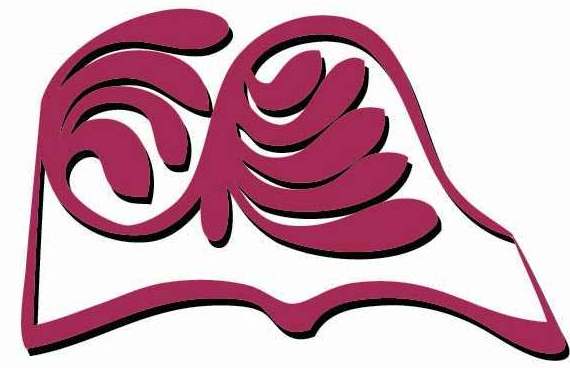 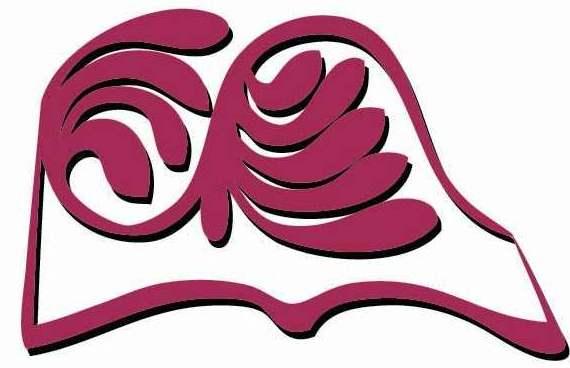 ISTITUTO COMPRENSIVO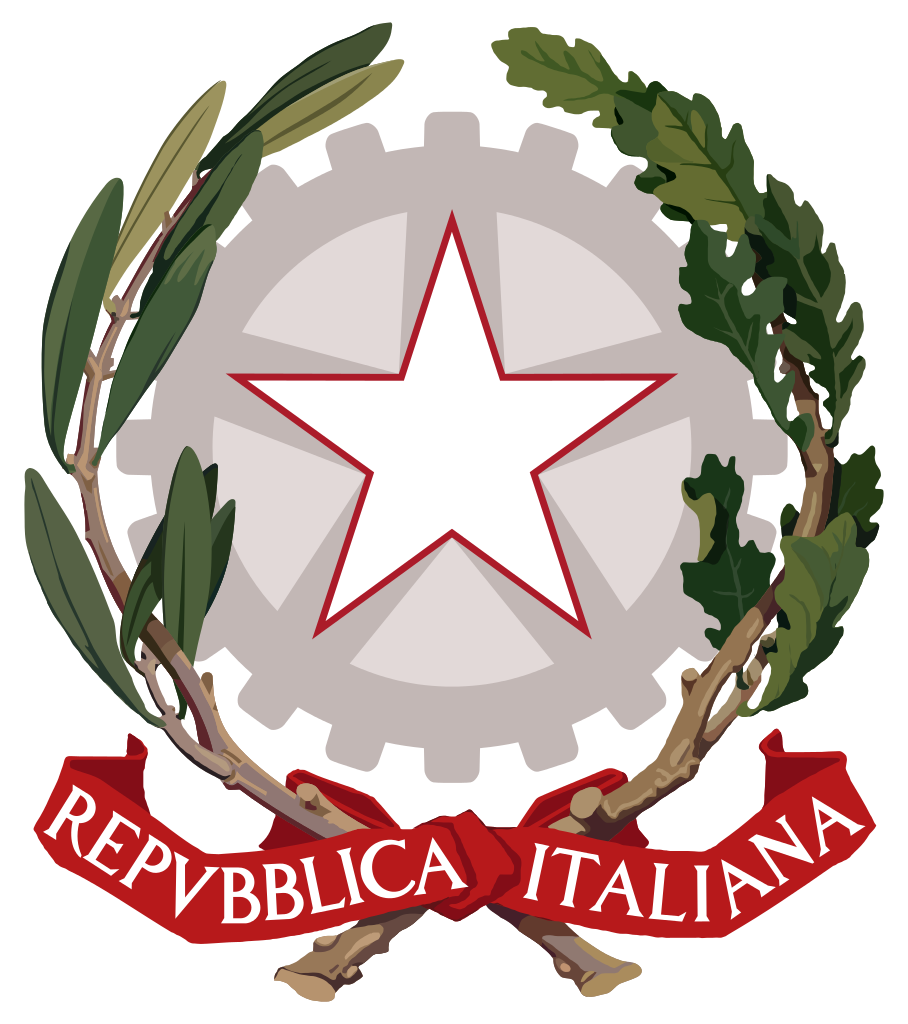 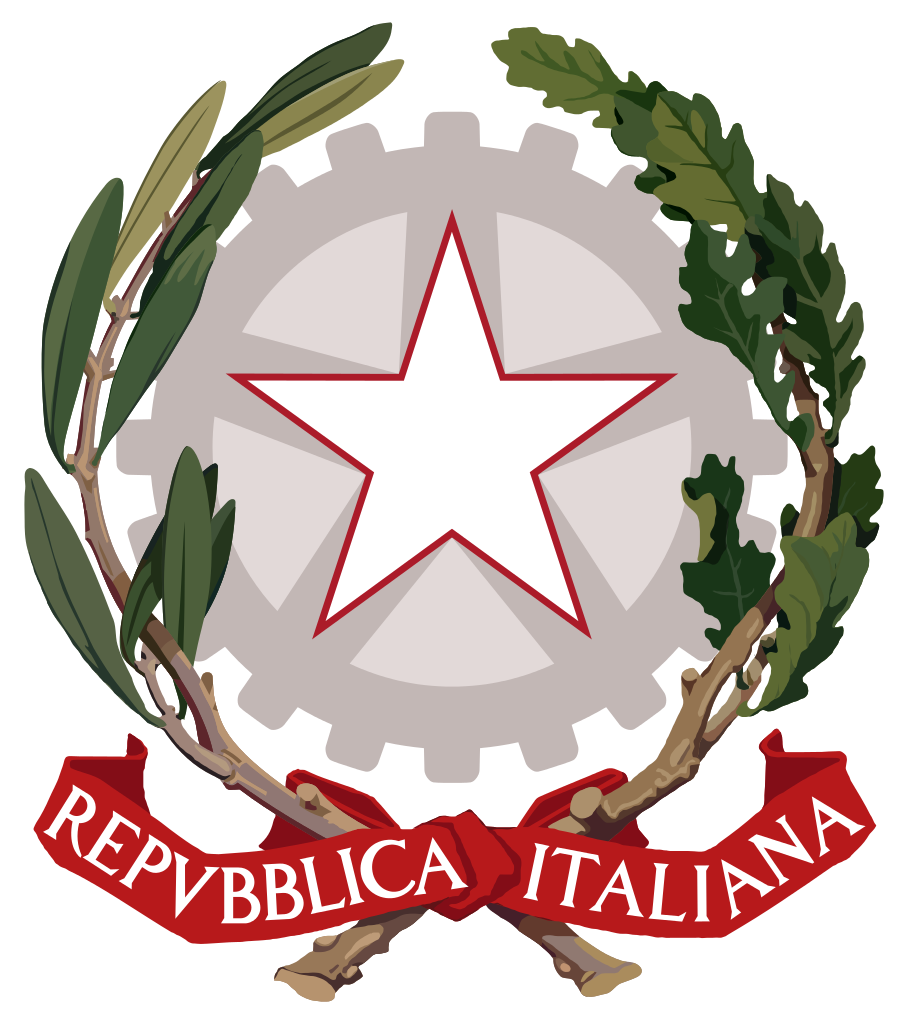  CARPINETI-CASINA“G.GREGORI” Scuola Infanzia, Primaria, Secondaria di 1° GradoVia Francesco Crispi, 74   -    42033 CARPINETI (RE)Tel. 0522/618418 Fax. 0522/718477E-mail REIC826006@istruzione.it                  www.iccarpineticasina.edu.it                                        Cod.Fisc. 80016070353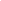   All’Albo online 
Al Sito web Agli Atti  Avviso di selezione per l’individuazione di un docente esperto, interno all’Amministrazione Scolastica o esterni, per lo svolgimento delle attività di Noi, trai i castelliIl Dirigente ScolasticoVISTO il D.P.R. n. 275/1999 - "Regolamento recante norme in materia di autonomia delle Istituzioni scolastiche ai sensi dell'art. 21 della L. 15 marzo 1997, n. 59; VISTO il D. Lgs. 165/2001 "Norme generali sull'ordinamento del lavoro alle dipendenze delle Amministrazioni Pubbliche"; VISTA  la  circolare  2/2008  della  Presidenza  del  Consiglio  dei  Ministri,  dipartimento  della  Funzione Pubblica,  avente  ad  oggetto:  L.  244/2007,  art.3  commi  da  54  a  57  e  76  disposizioni  in  tema  di collaborazioni esterne;VISTO il D. I. n. 129/2018 "Regolamento recante istruzioni generali sulla gestione amministrativo-contabile delle istituzioni scolastiche, ai sensi dell’articolo 1, comma 143, della legge 13 luglio 2015, n. 107"; VISTA la L. 107/2015, con particolare riferimento all’art. 1, commi 66 e seguenti; VISTO il quaderno n. 3 del Ministero dell'Istruzione "Istruzioni per l'affidamento di incarichi individuali"; VISTO il Regolamento di Istituto per il Reperimento, la contrattualizzazione e la retribuzione degli esperti interni e esterni, prot. n° 1738 del 25/03/2019;VISTO il PTOF dell'I.C. Carpineti Casina che contiene per il corrente anno scolastico il progetto Noi tra i castelli;VISTO DM 48 Art. 3 Comma. 1 Lettera. A del 2 marzo 2021RICHIAMATO l’ art. 35 del vigente C.C.N.L. – Comparto Scuola, riguardante le collaborazioni plurime del personale docente;RILEVATA la necessità di individuare personale per lo svolgimento dell’attività di Noi tra i CastelliACQUISITO il parere favorevole delle amministrazioni comunali che finanziano il progetto.VERIFICATO CHE non è stato individuato alcun docente INTERNO disponibile ad effettuare l’attività in qualità di esperto di esperto storico, specializzato nel periodo matildico, con particolare riferimento all'abbigliamento e al cibo dell'epoca e con conoscenza dei castelli 'nascosti' del nostro Comune.VERIFICATA la disponibilità da parte dell’istituzione scolastica ad assumere gli impegni di spesa necessariDETERMINA L’emanazione del seguente avviso di selezione per l’individuazione di docenti esperti, per lo svolgimento  di attività di Noi tra i castelli. Le lezioni sono rivolte a tutti gli alunni delle Scuola primaria di Paullo avverranno in orario mattutino e saranno concordate con le referenti del progetto nel periodo che và da novembre 2022 a maggio 2023.Le ore programmate sono 10.Si ricercaun esperto per tutte  le classi della scuola primaria di PaulloArt. 1 – OGGETTO E FINALITA’ DEL BANDO Si ricerca un esperto storico, specializzato nel periodo matildico, con particolare riferimento all'abbigliamento e al cibo dell'epoca e con conoscenza dei castelli 'nascosti' del nostro Comune.  Gli obiettivi di apprendimento sono: Conoscere, scoprire ed apprezzare la storia del territorio in cui si vive. Ricercare, conoscere e sperimentare alcune tradizioni delle proprie zone. Scoprire parte della storia di territori circostanti vicini, e non. Obiettivi formativi: Conoscere, scoprire ed apprezzare la storia del territorio in cui si vive. Ricercare, conoscere e sperimentare alcune tradizioni delle proprie zone. Scoprire parte della storia di territori circostanti vicini, e non.Qualora  il  peggioramento  del  quadro  epidemiologico, rendesse  necessaria  l’attivazione  della  didattica  a  distanza  per  tutto  l’Istituto,  le attività  potrebbero essere sospese o svolte da remoto, secondo modalità che verranno concordate. Per partecipare alla procedura selettiva, i candidati devono possedere, a pena di esclusione, i seguenti requisiti:essere in possesso della cittadinanza italiana o di uno degli Stati membri dell'Unione europea ovvero i requisiti previsti dall’art. 38 del D.Lgs. 165/2001, così come modificato dalla Legge 97/2013; oppure essere in possesso di regolare titolo di soggiorno;godere dei diritti civili e politici;non essere stato destituito o dispensato dall’impiego presso una pubblica amministrazione e di non essere stato dichiarato decaduto da altro impiego pubblico per averlo conseguito mediante produzione di documenti falsi o viziati da invalidità insanabile;non aver riportato condanne penali e non essere destinatario di provvedimenti che riguardano l'applicazione di misure di prevenzione, di decisioni civili e di provvedimenti amministrativi iscritti nel casellario giudiziale;essere a conoscenza di non essere sottoposto a procedimenti penali;in riferimento a quanto previsto per l’attuazione della direttiva europea relativa alla lotta contro l’abuso e lo sfruttamento sessuale dei minori e la pornografia minorile non aver riportato condanne per taluno dei reati previsti dal codice penale, ovvero non essere stato destinatario di sanzioni interdittive all’esercizio di attività che comportino contatti diretti e regolari con minori;non trovarsi in condizioni di incompatibilità con l’incarico oggetto del presente avviso di selezione ovvero in condizioni di conflitto di interesse in ordine all’attività dell’Istituto Comprensivo Carpineti-Casina;Tutti i prescritti requisiti devono essere posseduti alla data di scadenza del termine utile per la presentazione della domanda di partecipazione e devono persistere, inoltre, al momento dell’eventuale affidamento dell’incarico.Art. 2 – REQUISITI VALUTABILIVerranno valutati i seguenti requisiti:titoli culturali, specializzazione, specifica formazione ed ogni altra competenza certificata utile agli effetti dell’incarico oggetto della selezione;pregresse esperienze lavorative maturate nella conduzione di attività inerenti ai profili richiesti  con alunni presso la scuola  primaria e/o secondaria di I o II grado;I suddetti requisiti devono essere posseduti alla data di scadenza del termine stabilito per la presentazione della domanda di partecipazione alla selezione.L’Istituto Comprensivo di Scuola dell’infanzia, primaria e secondaria di I grado di Carpineti-Casina si riserva la facoltà di procedere ad idonei controlli circa la veridicità delle dichiarazioni presentate.Art. 3 – MODALITA’ DI PARTECIPAZIONE ALLA SELEZIONE E TERMINE DI PRESENTAZIONE DELLE DOMANDEPer partecipare alla selezione, gli aspiranti dovranno far pervenire la domanda di partecipazione (da redigere secondo il modello allegato A) e la relativa documentazione all’ufficio di protocollo dell’Istituto Comprensivo di Carpineti-Casina, situato in Via F. Crispi, 74 - 42033 Carpineti, a mezzo posta mediante raccomandata A/R, o posta elettronica (istituzionale) all’indirizzo reic826006@istruzione.it o “brevi manu” entro e non oltre le ore 10:00 del 16 novembre 2022. Non farà fede il timbro postale.In ogni caso farà fede esclusivamente la data e l’ora apposta in arrivo sul plico (se trasmesso a mezzo posta mediante raccomandata A/R o “brevi manu”) o sull’istanza (se trasmessa per posta elettronica certificata) dall'Ufficio Protocollo dell’Istituto Statale Comprensivo di Carpineti-Casina.Il recapito intempestivo del plico/istanza, indipendentemente dalla modalità utilizzata, rimane ad esclusivo rischio del soggetto partecipante.Alla domanda di partecipazione alla selezione dovrà essere allegata, a pena di esclusione, la seguente documentazione:curriculum vitae, obbligatoriamente stilato secondo il modello europeo, compilato e sottoscritto dal candidato, con la precisa indicazione dei titoli posseduti e delle esperienze lavorative maturate, utili ai fini della valutazione; (più copia del curriculum vitae con dati sensibili oscurati al fine della pubblicazione)a fotocopia di un documento d’identità valido del candidato.Le domande incomplete non saranno prese in considerazione.In caso di inoltro dell’stanza in forma cartacea, il plico contenente la predetta documentazione dovrà recare esternamente l’indicazione del mittente e la dicitura “Candidatura esperto Progetto Noi tra i castelli” e dovrà essere indirizzato all’Istituto Comprensivo di Carpineti-Casina, Via F. Crispi, 74, 42033 Carpineti (RE).In caso di inoltro via posta elettronica (istituzionale) dell’istanza, l’oggetto della e-mail dovrà riportare la dicitura ““Candidatura esperto Progetto Noi tra i castelli”.La presentazione della domanda implica l’accettazione incondizionata delle norme contenute nel presente avviso di selezione.Le domande di partecipazione prive dei requisiti richiesti nel presente avviso di selezione non saranno prese in considerazione.Non saranno, inoltre, ritenute ammissibili le domande ricadenti anche in uno solo dei seguenti casi:pervenute all’ Ufficio Protocollo dell’Istituto Comprensivo di Carpineti-Casina oltre il termine previsto nel presente avviso;prive del curriculum vitae e/o della fotocopia del documento d’identità;in cui non sia stata sottoscritta la domanda di partecipazione e/o il curriculum vitae.E’ ammessa la candidatura di esperti da parte di Enti/Aziende/Associazioni mediante presentazione di curriculum vitae del candidato individuato.Art. 4 - VALUTAZIONE DELLE DOMANDE DI CANDIDATURAIl Dirigente Scolastico, per la valutazione delle domande di candidatura, si avvarrà di una commissione all’uopo istituita.La predetta Commissione provvederà all’esame della documentazione prodotta, alla valutazione dei candidati e alla predisposizione della graduatoria di merito.La graduatoria sarà redatta a seguito di comparazione dei curriculum vitae, sulla base della valutazione dei titoli posseduti e delle esperienze lavorative maturate, secondo la seguente griglia di valutazione: Si procederà alla selezione anche in presenza di una sola candidatura pervenuta, purché ritenuta valida. Il Dirigente Scolastico, verificata la legittimità della procedura, provvederà ad adottare il provvedimento di approvazione degli atti di selezione.La graduatoria sarà pubblicata all'albo on-line e sul sito web dell’Istituto Comprensivo di Carpineti-Casina. La pubblicazione avrà valore di notifica, a tutti gli effetti di legge, agli interessati che, nel caso ne ravvisino gli estremi, potranno produrre reclamo nel termine di 5 giorni (art. 14 comma 7 del D.P.R. 275/1999).Trascorso tale termine, senza reclami scritti, la graduatoria diverrà definitiva e il Dirigente Scolastico, inbase alle prerogative affidategli dalla normativa, procederà all’affidamento dell’incarico.In presenza di una sola candidatura pervenuta la graduatoria sarà immediatamente definitiva in considerazione della mancanza di controinteressati.L’Istituto si riserva la facoltà di non aggiudicare l’incarico nel caso venga meno l’interesse pubblico al medesimo,  oppure    che    nessuna    delle    offerte    sia    ritenuta    idonea    rispetto    alle    esigenze dell’Amministratore.  L’aggiudicazione della presente gara deve intendersi immediatamente vincolante per l’aggiudicatario. Il corrispettivo dell’attività fornita sarà liquidato  in un’unica  soluzione al termine e in considerazione delle ore effettivamente prestate e documentate.Il personale interno all’istituto e a seguire all’amministrazione scolastica idoneo all’incarico ha la precedenza.L’incarico sarà poi conferito al candidato che avrà riportato il maggior punteggio complessivo. In caso di candidati che riportino il medesimo punteggio totale si procederà a sorteggio.Si fa presente che l’esito positivo della selezione, e l’utile inserimento in graduatoria, non genera in alcun modo l’obbligo di conferimento dell’incarico da parte dell’Istituto Comprensivo di Carpineti-Casina che si riserva, inoltre, la facoltà, a suo insindacabile giudizio, di sospendere o revocare in qualsiasi momento la presente procedura di selezione, tramite comunicazione sul sito web dell’Istituto senza che i candidati possano vantare alcun diritto. L’Istituto Comprensivo di Carpineti-Casina si riserva, in caso di affidamento dell’incarico, di richiedere la documentazione comprovante quanto dichiarato all’atto della presentazione della domanda di partecipazione alla selezione e pertanto di eseguire idonei controlli in ordine alla veridicità delle dichiarazioni rese in sede di domanda, anche ai fini e per gli effetti dell’art. 76 del D.P.R. 445/2000.Le dichiarazioni non veritiere e la formazione o uso di atti falsi saranno punite ai sensi dell’art. 483 del Codice Penale e comporteranno la decadenza dall’incarico.In tal caso l’Istituto Comprensivo di Carpineti-Casina procederà all’affidamento dell’incarico, al candidato che segue nella graduatoria.Art. 5 - CONDIZIONI E MODALITÀ DI SVOLGIMENTO DEL SERVIZIO  Gli esperti selezionati, nell’ambito dello svolgimento dell’incarico, dovranno:rispettare il calendario e l'orario delle lezioni stabilito dall’I.c. Carpineti-Casina;comunicare immediatamente all’I.c. Carpineti-Casina eventuali periodi di assenza;documentare la propria attività didattica mediante un apposito registro che, al termine dell'incarico, costituirà autocertificazione dell'attività effettivamente realizzata;predisporre e somministrare la verifica di fine corso e provvedere alla relativa valutazione.Gli esperti devono eseguire personalmente l’incarico conferito loro con esclusione di qualunque sostituto o ausiliario.At. 6 CONFERIMENTO DELL’INCARICO E LIQUIDAZIONE DEL COMPENSOIl candidato individuato secondo la procedura selettiva di cui al presente avviso verrà invitato a presentarsi presso l’Ufficio di Segreteria dell’Istituto Comprensivo Carpineti-Casina per il perfezionamento dell’incarico.L’attribuzione dell’incarico avverrà tramite apposita lettera d’incarico. L’esperto dovrà assicurare la propria disponibilità per tutta la durata del progetto.La misura del compenso orario è pattuita in € 40.00 (lordo stato) per un totale di € 400.00. Il compenso complessivo verrà commisurato alle ore effettivamente prestate e opportunamente documentate. Non sono previsti rimborsi di spese (es. spese di trasporto, vitto, ecc.) e/o altri compensi oltre a quello sopra citato. Il compenso sarà assoggettato alla disciplina fiscale e previdenziale prevista dalla vigente normativa.Il compenso verrà corrisposto al termine delle attività svolte, dietro presentazione del sopracitato registro, debitamente compilato, attestante le attività didattiche svolte e di una breve relazione finale.Eventuali ritardi di pagamento saranno tempestivamente comunicati all’interessato. Detti ritardi non daranno origine, in nessun caso, ad ulteriori oneri a carico dell’Istituto Comprensivo di Carpineti-Casina.Si fa presente che i dipendenti di Pubbliche Amministrazioni dovranno essere autorizzati dall’Ente di appartenenza prima dell’inizio dell’attività.Per eventuali ulteriori informazioni contattare l’Ufficio di Segreteria dell’Istituto Comprensivo di Carpineti-Casina.Art. 7 - TUTELA DELLA PRIVACYI dati personali dei quali l'Istituto Statale Comprensivo di Carpineti-Casina entrerà in possesso saranno trattati, nel rispetto del D. Lgs. n. 196/2003 e successive integrazioni e/o modifiche, esclusivamente per le finalità di gestione della presente procedura di selezione e del successivo conferimento di incarico.Il trattamento dei dati avverrà attraverso l’utilizzo di sistemi informatizzati e mediante archivi cartacei. I medesimi dati potranno  essere  comunicati  unicamente  alle  amministrazioni  pubbliche  direttamente interessate a controllare lo svolgimento della selezione o a verificare la posizione giuridico economica dell’aspirante. L’interessato gode dei diritti di cui al citato D.Lgs. 196/2003 e s.m.i. GDPR 2016/679 – Regolamento Europeo sulla Privacy. Il Titolare del trattamento dei dati è il Dirigente Scolastico Dott. Sara Signorelli.Si invita a prendere visione delle informative pubblicate sul sito web dell’Istituto.Art. 8 – NORME DI SICUREZZA E PREVENZIONE DELL DIFFUSIONE DEL CONTAGIO DA Sars Cov2-19Il candidato è tenuto al rispetto di tutti i protocolli di sicurezza dell’Istituto. Il candidato è tenuto  al rispetto dei protocolli  sanitari applicati nell’Istituto. Art. 9 – PUBBLICAZIONE DELL’AVVISO DI SELEZIONEIl presente avviso di selezione viene pubblicato all’albo on - line e sul sito web dell’Istituto Statale Comprensivo di Carpineti-Casina e trasmesso alle Istituzioni Scolastiche Statali di ogni ordine e grado della provincia di Reggio nell’Emilia, con richiesta di pubblicazione.La pubblicazione del presente avviso non costituisce per l’Istituto Comprensivo di Carpineti-Casina alcun obbligo a concludere, specie se in ragione di fatti e impedimenti sopravvenuti si rendesse necessario revocare e/o annullare la procedura di selezione indetta col medesimo.Art. 10 – NORMA DI RINVIOPer quanto non espressamente disposto dal presente avviso di selezione, si rinvia alle norme di legge e regolamentari vigenti in quanto applicabili.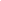 Allegato 1Al Dirigente Scolasticodell’I.C. Carpineti CasinaIl/la sottoscritto/a __________________________________________ nato/a il _______________ a _______________________________ prov. (____) C.F. _______________________________ residente a ______________________ in Via ___________________________ Tel ___________  Mail _________________________________________CHIEDEdi essere ammesso/a alla selezione per il conferimento del contratto di prestazione d’opera occasionale di cui al bando indetto da codesto Istituto per il progetto denominato “_____________________________________________________________________________”al compenso LORDO pari a € ____________________.A tal fine il/la sottoscritto/a dichiara sotto la propria responsabilità:□ di godere dei diritti civili e politici□ di non aver riportato condanne penali□ di essere in possesso della partita IVA al fine di emettere fattura elettronica. A tal fine dichiara che emetterà il seguente documento fiscale (barrare a fianco del documento prescelto):- fattura elettronica con IVA al _______ %- fattura elettronica IVA esente- fattura elettronica con R.A. e cassa previdenziale al ______ %- fattura elettronica con IVA al _____ % e R.A.- fattura elettronica con IVA, cassa previdenziale al ______ % e R.A. □ di essere soggetto alla sola R.A. del 20%, precisando se:- ha superato nell’anno _______  il limite annuo lordo  di 5.000,00 € - non ha superato nell’anno _______  il limite annuo lordo  di 5.000,00 € ed ha raggiunto il reddito annuo lordo di € ______________□ di essere soggetto ad altra natura fiscale (precisare quale):______________________________________________________________________________  ______________________________________________________________________________□ di essere dipendente di altra Amministrazione Statale (indicare quale) ____________________□ di essere in possesso dei seguenti titoli culturali (precisare quali): ______________________________________________________________________________  ______________________________________________________________________________□ di essere in possesso dei seguenti titoli di servizio (precisare quali): ______________________________________________________________________________  ______________________________________________________________________________Il/la sottoscritto/a allega alla presente i seguenti documenti:____________________________________________________________________________________________________________________________________________________Luogo e data, _________________________										Firma_____________________________N.B.: la stessa domanda può essere adattata anche per Associazioni o Enti, specificando la natura dell’attività svolta sotto l’aspetto giuridico e fiscale.Allegato 2INFORMATIVA TRATTAMENTO DATI PERSONALIInformativa ex art. 13 D.Lgs. n.196/2003 e ex art. 13 del Regolamento Europeo 2016/679, per il trattamento dei dati personali dei dipendenti Gentile Signore/a, secondo le disposizioni del Decreto Legislativo 30 giugno 2003, n. 196 (“Codice in materia di protezione dei dati personali”) nel seguito indicato sinteticamente come Codice e del Regolamento Europeo 2016/679, nel seguito indicato sinteticamente come Regolamento, il trattamento dei dati personali che la riguardano sarà improntato ai principi di liceità e trasparenza, a tutela della vostra riservatezza e dei vostri diritti. Le forniamo, quindi, le seguenti informazioni sul trattamento dei dati più sopra menzionati: 1. tutti i dati personali da Lei forniti, in relazione al Suo rapporto con la presente Istituzione scolastica, verranno trattati dal personale esclusivamente per le finalità istituzionali della scuola, che sono quelle relative all’istruzione ed alla formazione degli alunni e quelle amministrative ad esse strumentali, incluse le finalità di instaurazione e gestione dei rapporti di lavoro di qualunque tipo, così come definite dalla normativa vigente (R.D. n. 653/1925, D.Lgs. n. 297/1994, D.P.R. n. 275/1999; Decreto Interministeriale 1 febbraio 2001, n. 44 e le norme in materia di contabilità generale dello Stato; Legge n. 104/1992, Legge n. 53/2003, D.Lgs. n. 165/2001, Dlgs 196/2003, D.M. 305/2006; Dlgs 76/05; Dlgs 77/05; Dlgs 226/05; D.Lgs. n. 151/2001, i Contratti Collettivi di Lavoro Nazionali ed Integrativi stipulati ai sensi delle norme vigenti; D.P.C.M. 23 febbraio 2006, n. 185; D.P.R. 20 marzo 2009,n.89; Legge 170 dell'8.10.2010; D.M. n. 5669 12 luglio 2011; DPR 28 marzo 2013 n.80, DL 12 settembre 2013, n.104, convertito, con modificazioni, dalla Legge 8 novembre 2013, n. 128, Legge 13 luglio 2015 n. 107, Dlgs 50/2016 e tutta la normativa richiamata e collegata alle citate disposizioni e relativi decreti applicativi); 2. i dati personali definiti come “dati sensibili” o come “dati giudiziari” dal Codice e i dati previsti dagli art. 9 e 10 del Regolamento saranno trattati esclusivamente dal personale della scuola, appositamente incaricato, secondo quanto previsto dalle disposizioni di legge e di regolamento citate al precedente punto 1 e nel rispetto del principio di stretta indispensabilità dei trattamenti; 3. il conferimento dei dati richiesti è obbligatorio in quanto previsto dalla normativa citata al precedente punto 1; l'eventuale rifiuto a fornire tali dati potrebbe comportare l'impossibilità di perfezionare, mantenere e gestire il rapporto di lavoro; 4. i dati personali più sopra evidenziati potranno essere trattati, solo ed esclusivamente per le finalità istituzionali della scuola, anche se raccolti non presso l'Istituzione scolastica ma presso il Ministero dell'Istruzione e le sue articolazioni periferiche, presso altre Amministrazioni dello Stato, presso Regioni e enti locali, presso Enti con cui la scuola coopera in attività e progetti previsti dal Piano Triennale dell'Offerta Formativa; 5. il trattamento sarà effettuato sia con strumenti cartacei che elettronici, nel rispetto delle misure di sicurezza indicate dal Codice e delle altre individuate ai sensi del Regolamento; i dati verranno conservati secondo le indicazioni delle Regole tecniche in materia di conservazione digitale degli atti definite da AGID e nei tempi e nei modi indicati dalle Linee Guida per le Istituzioni scolastiche e dai Piani di conservazione e scarto degli archivi scolastici definiti dalla Direzione Generale degli Archivi presso il Ministero dei Beni Culturali; 6. i dati sensibili e giudiziari non saranno oggetto di diffusione; tuttavia alcuni di essi potranno essere comunicati ad altri soggetti pubblici nella misura strettamente indispensabile per svolgere attività istituzionali previste dalle vigenti disposizioni in materia di rapporto di lavoro pubblico, sanitaria o giudiziaria; 7. i dati personali potranno essere comunicati a soggetti pubblici (quali, ad esempio, ASL, Comune, Provincia, Ufficio scolastico regionale, Guardia di finanza) secondo quanto previsto dalle disposizioni di legge e di regolamento di cui al precedente punto 1 oppure potranno essere comunicati a terzi soggetti che forniscono servizi a codesta Istituzione scolastica quali, ad esempio, agenzie di viaggio e strutture ricettive (esclusivamente in relazione a gite scolastiche, viaggi d’istruzione e campi scuola), imprese di assicurazione (in relazione a polizze in materia infortunistica), eventuali ditte fornitrici di altri servizi (quali ad esempio servizi di mensa, software gestionali, registro elettronico, servizi digitali, ecc). In caso di trattamenti continuativi, le ditte in questione sono nominate responsabili del trattamento, limitatamente ai servizi resi; 8. il Titolare del trattamento è Sara Signorelli Dirigente Scolastico dell’Istituto Comprensivo Carpineti-Casina Via F.Crispi,74 (telefono 0522/618418- e.mail info@iccarpineticasina.edu.it ), rappresentata dal Dirigente scolastico pro tempore Sara Signorelli; 9. l’incaricato con funzioni superiori è la Sig.ra Chierici Manuela (telefono 0522/618418 e-mail dsga@iccarpineticasina.edu.it ) a cui è possibile rivolgersi per eventuali informazioni; 10. al Titolare del trattamento o agli incaricati di funzioni superiori/responsabili potrà rivolgersi senza particolari formalità, per far valere i suoi diritti, così come previsto dall'articolo 7 del Codice (e dagli articoli collegati), e dal Capo III del RegolamentoData __________________                                 									__________________________                                                                    		                                                     Firma leggibile titoli valutabilivalutazionetitoli culturali, specializzazione, specifica formazione ed ogni altra competenza certificata utile agli effetti dell’incarico oggetto della selezione(max 40 punti: 4 punti per ogni titolo, specializzazione, attestato di formazione/competenzaacquisiti)Specializzazione post-laurea specifica o Master di durata annuale o Dottorati di ricerca specifici (max 20 punti: 5 punti per ogni singola esperienzaesperienze lavorative valutabilivalutazionepregresse esperienze lavorative maturate nella conduzione di attività di madrelingua(max 40 punti: 4 punti per ogni singola esperienza)totalemax 100 punti